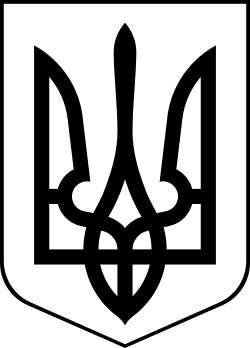 УкраїнаМЕНСЬКА МІСЬКА РАДАМенського району Чернігівської області(тридцять дев’ята сесія сьомого скликання)РІШЕННЯ17 березня 2020 року 	№132Про затвердження Програми «Служба перевезення «Соціальне таксі» Менської міської ради на 2020-2022 роки та погодження Меморандуму про взаємодіюРозглянувши пропозицію ініціативної групи осіб з інвалідністю, керуючись законами України «Про основи соціальної захищеності інвалідів в Україні», «Про реабілітацію інвалідів в Україні», «Про соціальні послуги», указами Президента України «Про заходи щодо створення сприятливих умов для забезпечення соціальної медичної та трудової реабілітації інвалідів», «Про додаткові невідкладні заходи щодо створення сприятливих умов для життєдіяльності осіб з обмеженими фізичними можливостями»,Постановою Кабінету Міністрів України «Деякі питання використання коштів, передбачених у державному бюджеті для придбання спеціально обладнаних автомобілів для перевезення осіб з інвалідністю та дітей з інвалідністю, які мають порушення опорно-рухового апарату» від 14 березня 2018 року № 189 та відповідно до статті 26 Закону України «Про місцеве самоврядування в Україні», Менська міська рада, ВИРІШИЛА:1.Затвердити Програму «Служба перевезення «Соціальне таксі» Менської міської ради на 2020-2022 роки, згідно додатку 1 до даного рішення - додається.2. Фінансовому управлінню Менської міської ради передбачити в бюджеті Менської міської ради видатки на фінансування «Служби перевезення «Соціальне таксі» Комунальної установи «Менський міський центр соціальних служб» Менської міської ради, виходячи з фінансового ресурсу та пріоритетів.3. Погодити Меморандум про взаємодію та співпрацю між Менською міською радою, відділом охорони здоров'я та соціального захисту населенняМенської міської ради, Комунальною установою «Менський міський центр соціальних служб» Менської міської ради, Комунальною установою «Територіальний центр соціального обслуговування (надання соціальних послуг)» та ГО «Агенція регіонального розвитку Менщини», батьками дітей з інвалідністю, особами з інвалідністю, які мають порушення опорно-рухового апарату та інших маломобільних груп населення щодо роботи «Служби перевезення «Соціальне таксі» Комунальної установи «Менський міський центр соціальних служб» Менської міської ради, згідно додатку 2 до даного рішення - додається.4. Координацію робіт, пов'язаних з виконанням цього рішення, покласти на відділ охорони здоров'я та соціального захисту населення Менської міської ради.5. Контроль за виконанням цього рішення покласти на постійну комісію міської ради з питань охорони здоров'я та соціального захисту населення Менської міської ради та заступника міського голови з питань діяльності виконкому Менської міської ради Вишняк Т.С.Міський голова 	Г.А.ПримаковДодаток 1 до рішення 39 сесії Менської міської ради 7 скликання «Про затвердження Програми «Служба перевезення «Соціальне таксі» Менської міської ради на 2020-2022 роки та погодження Меморандуму про взаємодію від 17.03.2020 №132Програма «Служба перевезення «Соціальне таксі» Менської міської ради на 2020-2022 рокиПаспорт програми «Служба перевезення «Соціальне таксі» Менської міської ради на 2020-2022 роки2. Визначення проблеми, на розв’язання якої спрямована ПрограмаПоказник розвиненого суспільства - це рівень уваги і соціального захисту найслабших верств населення (дітей, людей похилого віку, людей з обмеженими можливостями). Саме люди з обмеженими фізичними можливостями потребують особливої уваги органів влади. Мається на увазі створення «безбар’єрного середовища», яке дозволить особам з інвалідністю отримати вільний доступ до життєво - необхідних об’єктів, таких як власна квартира, будинок, лікарня, будівлі органів влади,тощо. Обладнання відповідних будівель спеціальними пандусами і підйомниками – це справа і обов’язок тих, хто надає всі зазначені послуги. Ця робота, хоч і не на достатньому рівні, але проводиться на території громади. Проте зовсім не вирішено питання, яким же чином людина, яка пересувається на інвалідному візку, може пересуватися громадою, дістатись з найвіддаленіших сіл до міста?Метою даного проекту є створення на території Менської ОТГ соціальної послуги з організації перевезень осіб з інвалідністю в умовах існуючого законодавчого поля України на базі Комунальної установи «Менський міський центр соціальних служб» Менської міської ради.Інтеграція людей з особливими потребами до суспільства не може бути повноцінною без забезпечення таких людей спеціальними транспортними засобами, надання безперешкодної можливості доступу до відвідання навчальних закладів, отримання повного спектру соціальних, медичних та побутових послуг, участі в громадському та культурному житті країни. Проблема забезпечення транспортом осіб з інвалідністю частково вирішується за рахунок безкоштовного надання їм автомобілів. Але кількість безкоштовнo наданих автомобілів є досить обмеженою, і не задовольняє потреби цільової групи у повному обсязі. Так, за даними статистики, щорічно державою забезпечується надання безкоштовних автомобілів для 0,6% від загальної кількості людей, що мають таку потребу.До Менської міської ради звернулось 48 осіб з інвалідністю, що проживають на території Менської об’єднаної територіальної громади, які не здатні самостійно пересуватися, з них 14 батьків дітей з захворюванням опорно-рухового апарату, решта - дорослі особи з інвалідністю, що пересуваються на інвалідних візках, особи з захворюваннями опорно-рухового апарату та інші особи, які відносяться до категорії маломобільних груп населення. Прийняття Програми «Служба перевезення «Соціальне таксі» Менської міської ради (далі - Програма) в Менській ОТГ є нагальною необхідністю на сьогоднішній день. Соціальна ситуація, що склалася на сучасному етапі розвитку України, зумовлює необхідність підвищення соціального захисту людей з обмеженими фізичними можливостями як на державному так і на місцевому рівнях. Коли людина, в силу різних причин та життєвих обставин, отримує обмеження в фізичних можливостях, то відбувається найбільш значуща зміна її соціального статусу. Пристосування до нових умов проживання є дуже болючим та проблематичним. Прийняття даної Програми розглядається як пріоритетний напрямок у соціальній адаптації та підтримці кожної особи з захворюванням опорно-рухового апарату та інших маломобільних груп населення.В Менській ОТГ відсутні спеціалізовані транспорті служби для перевезення осіб з обмеженими фізичними можливостями та інших маломобільних груп населення. Розв’язання проблеми мобільності даної категорії громадян пропонується вирішити шляхом прийняття Програми. При наданні транспортних послуг створюються нові можливості для осіб з обмеженими фізичними можливостями для повноцінної соціальної інтеграції в суспільство.«Служба перевезення «Соціальне таксі» зможе задовольнити потребу частини жителів територіальної громади з обмеженими фізичними можливостями на вільне та зручне пересування спеціалізованим автомобільним транспортом для вирішення різних нагальних потреб.3. Визначення мети ПрограмиЗ метою впровадження нової форми роботи, спрямованої на підвищення активності та спілкування людей з обмеженими фізичними можливостями приймається Програма «Служба перевезення «Соціальне таксі» для перевезення на пільгових умовах людей з обмеженими фізичними можливостями та інших маломобільних верств населення.Основні завдання:використовувати спеціалізований автотранспорт з підйомником (підйомна площадка) пристосованим для перевезення осіб з обмеженими фізичними можливостями;збільшити кількість послуг та покращити якість їх надання Комунальною установою «Менський міський центр соціальних служб» Менської міської ради.4. Обґрунтування шляхів і засобів розв’язання проблемиСтруктурним підрозділом Комунальної установи «Менський міський центр соціальних служб» Менської міської ради буде надаватися послуга по перевезенню дітей з інвалідністю, осіб з інвалідністю, які мають порушення опорно-рухового апарату та інших маломобільних груп населення.Послуга надається мікроавтобусом з підйомником (підйомною площадкою), який пристосований та призначений для перевезення осіб з обмеженими фізичними можливостями. 5. Обсяг коштів Програми та джерела її фінансуванняЗагальний обсяг фінансових ресурсів, необхідних для реалізації Програми, складає 3300000,00грн.Джерела фінансування- кошти міського бюджету та інших джерел не заборонених законодавством.6. Строки та етапи виконанняПрограма «Служба перевезення «Соціальне таксі» Менської міської ради розрахована на 2020-2022 роки.7. Очікувані результати ПрограмиРеалізація даної Програми забезпечить можливість оперативно вирішувати проблеми, пов’язані з пересуванням осіб з обмеженими фізичними можливостями та інших маломобільних груп населення.8. Заходи Програми«Служба перевезення«Соціальне таксі» Менської міської ради9. Координація та контроль за ходом виконання ПрограмиКоординація діяльності з виконання Програми покладається на Відділ охорони здоров’я та соціального захисту населення Менської міської ради.Конкретний механізм фінансування визначається фінансовим управлінням міської ради за умови ефективного використання бюджетних коштів.Додаток 2 до рішення 39 сесії Менської міської ради 7 скликання «Про затвердження Програми «Служба перевезення «Соціальне таксі» Менської міської ради на 2020-2022 роки та погодження Меморандуму про взаємодію від 17.03.2020 №132МЕМОРАНДУМпро взаємодію та співпрацю між Менською міською радою, відділом охорони здоров'я та соціального захисту населення Менської міської ради, Комунальною установою «Менський міський центр соціальних служб» Менської міської ради, Комунальною установою «Територіальний центр соціального обслуговування (надання соціальних послуг)» та ГО «Агенція регіонального розвитку Менщини», батьками дітей з інвалідністю, особами з інвалідністю, які мають порушення опорно-рухового апарату та інших маломобільних груп населення щодо роботи «Служби перевезення «Соціальне таксі» Комунальної установи «Менський міський центр соціальних служб» Менської міської радим.Мена 	“__”_________2020 рокуМеморандум про взаємодію та співпрацю між Менською міською радою, відділом охорони здоров'я та соціального захисту населення Менської міської ради, Комунальною установою «Менський міський центр соціальних служб» Менської міської ради, Комунальною установою «Територіальний центр соціального обслуговування (надання соціальних послуг)» та ГО «Агенція регіонального розвитку Менщини», батьками дітей з інвалідністю, особами з інвалідністю, які мають порушення опорно-рухового апарату та інших маломобільних груп населення щодо роботи «Служби перевезення «Соціальне таксі» Комунальної установи «Менський міський центр соціальних служб» Менської міської ради (далі – Меморандум) укладається між Менською міською радою, ГО «Агенція регіонального розвитку Менщини», батьками дітей з інвалідністю, особами з інвалідністю, які мають порушення опорно-рухового апарату та інших маломобільних груп населення, відділом охорони здоров'я та соціального захисту населення Менської міської ради, Комунальною установою «Менський міський центр соціальних служб» Менської міської ради, Комунальною установою «Територіальний центр соціального обслуговування (надання соціальних послуг)» (далі – Сторони) щодо роботи «Служби перевезення «Соціальне таксі» Комунальної установи «Менський міський центр соціальних служб» Менської міської ради задля:забезпечення гідного рівня життя осіб з інвалідністю, дітей з інвалідністю, які мають порушення опорно-рухового апарату та порушення зору;об’єднання зусиль для забезпечення участі громадськості у формуванні та реалізації державної політики щодо соціального захисту осіб з інвалідністю та дітей з інвалідністю, які мають порушення опорно-рухового апарату та маломобільних груп населення (порушення зору) на території Менської об'єднаної громади;сприяння впровадженню громадських ініціатив, направлених на налагодження конструктивного діалогу між особами з інвалідністю та владою; активізації місцевої громади у реалізації положень Законів України «Про основи соціальної захищеності осіб з інвалідністю в Україні», «Про реабілітацію осіб з інвалідністю в Україні», «Про соціальні послуги», Указу Президента України «Про додаткові невідкладні заходи щодо створення сприятливих умов для життєдіяльності осіб з обмеженими фізичними можливостями», постанов Кабінету Міністрів України від 03.11.2010 року № 996 «Про забезпечення участі громадськості у формуванні та реалізації державної політики», від 14.03.2018 р. №189 «Деякі питання використання коштів, передбачених у державному бюджеті для придбання спеціально обладнаних автомобілів для перевезення осіб з інвалідністю та дітей з інвалідністю, які мають порушення опорно-рухового апарату»;необхідності виробити механізми координації дій між Менською міською радою, відділом охорони здоров'я та соціального захисту населення Менської міської ради, Комунальною установою «Менський міський центр соціальних служб» Менської міської ради, Комунальною установою «Територіальний центр соціального обслуговування (надання соціальних послуг)»та ГО «Агенція регіонального розвитку Менщини», батьками дітей з інвалідністю, особами з інвалідністю, які мають порушення опорно-рухового апарату та інших маломобільних груп населення щодо роботи «Служби перевезення «Соціальне таксі» Комунальної установи «Менський міський центр соціальних служб» Менської міської ради;необхідності поліпшення інформаційної підтримки діяльності громадськості та Менської міської ради.Керуючись принципом доцільності об’єднання зусиль для досягнення відповідних результатів Сторони констатують свої наміри щодо подальшої співпраці та погоджуються про наступне.Стаття 1Метою Меморандуму є взаємодія, співпраця та координація діяльності Сторін для взаємодопомоги та отримання позитивного результату в соціальних змінах, що відбуваються на території Менської об'єднаної територіальної громади через роботу «Служби перевезення «Соціальне таксі» Комунальної установи «Менський міський центр соціальних служб» Менської міської ради щодо покращення отримання особами з інвалідністю та дітьми з інвалідністю соціально-медичних та реабілітаційних послуг.Стаття 2Цей Меморандум є документом, на підставі якого Сторони мають здійснювати координацію своїх дій для досягнення мети, встановленої цим Меморандумом. Стаття 3Для досягнення поставленої мети координація діяльності Сторін буде здійснюватися шляхом: діяльності «Служби перевезення «Соціальне таксі» Комунальної установи «Менський міський центр соціальних служб» Менської міської ради осіб з інвалідністю та дітей з інвалідністю, які мають порушення опорно – рухового апарату через виконання замовлень на перевезення осіб з інвалідністю та дітей з інвалідністю, які мають порушення опорно-рухового апарату, розширення мережі надання соціальних послуг, поліпшення якості життя осіб з інвалідністю та дітей з інвалідністю, які мають порушення опорно–рухового апарату, їх соціального захисту, наближення соціальних, соціально-медичних та реабілітаційних послуг до жителів Менської об'єднаної територіальної громади, створення умов, коли жодна людина не позбавлена можливості реалізувати право на соціальний захист через своє соціальне становище;обміну інформації про плани діяльності Сторін, проекти і програми, що розроблені та заходи, які необхідно провести, з метою утворення єдиного інформаційного поля;сприяння у проведенні інформаційної кампанії на офіційному веб-сайті Менської міської ради.проведення засідань та «круглих столів»;проведення заходів щодо посилення участі громадськості у наданні «Службою перевезення «Соціальне таксі» Комунальної установи «Менський міський центр соціальних служб» Менської міської ради особам з інвалідністю та дітям з інвалідністю, які мають порушення опорно-рухового апарату, якісних соціальних послуг, надійного соціального захисту.Стаття 4Задля вдосконалення комунікацій між Сторонами підписантами Меморандуму:1. Менська міська рада, Комунальні установи міської ради мають право:вносити на розгляд Сторін питання поліпшення соціального захисту жителів громади, прав і свобод людини та громадянина.2. Менська міська рада зобов’язана: забезпечити проведення консультацій з громадськістю щодо поліпшення соціального захисту осіб з інвалідністю та дітей з інвалідністю, роботи «Служби перевезення «Соціальне таксі» Комунальної установи «Менський міський центр соціальних служб» Менської міської ради по наданню соціальних послуг особам з інвалідністю та дітям з інвалідністю, які мають порушення опорно-рухового апарату.3. ГО «Агенція регіонального розвитку Менщини», батьки дітей з інвалідністю, особи з інвалідністю, які мають порушення опорно-рухового апарату мають право:отримувати інформації, звіти про роботу «Служби перевезення «Соціальне таксі» Комунальної установи «Менський міський центр соціальних служб» Менської міської ради, подавати рекомендації щодо поліпшення її діяльності.4. ГО «Агенція регіонального розвитку Менщини», батьки дітей з інвалідністю, особи з інвалідністю, які мають порушення опорно-рухового апарату зобов’язані:дотримуватись толерантного ставлення до працівників «Служби перевезення «Соціальне таксі» Комунальної установи «Менський міський центр соціальних служб» Менської міської ради.Стаття 5Сторони будуть докладати всіх можливих зусиль для подальшого розвитку взаємовигідного співробітництва та забезпечення залучення до надання соціальної послуги з перевезення осіб з інвалідністю та дітей з інвалідністю, які мають порушення опорно-рухового апарату та не мають в особистому користуванні та в користуванні законних представників автомобілів (у тому числі таких, що отримані через структурні підрозділи з питань соціального захисту населення), які проживають на території Менської об'єднаної територіальної громади.Стаття 6Сторони будуть проводити консультації для обговорення узгоджених дій, спрямованих на покращення якості співпраці. У ході консультацій також можуть розглядатися поточні та перспективні питання взаємодії Сторін. У разі необхідності Сторони будуть проводити спеціальні консультації, місце, терміни проведення, а також порядок денний будуть узгоджуватися додатково. Стаття 7Кожна зі Сторін цього Меморандуму призначає відповідальну особу за здійснення співробітництва між Сторонами. Стаття 8Цей Меморандум набирає чинності з дати його підписання Сторонами. Стаття 9До Меморандуму за потребою можуть бути внесені зміни та доповнення за взаємним письмовим погодженням Сторін. Усі суперечки між Сторонами, що стосуються виконання та тлумачення цього Меморандуму, регулюються шляхом проведення прямих переговорів.Цей Меморандум складено в шести примірниках, які зберігаються у відповідальних осіб кожної зі Сторін.Менський міський голова	_________ Г.А.ПримаковПредставник ГО «Агенція регіонального розвитку Менщини»	_________ Т.Д. ЮщенкоДиректор Комунальної установи«Менський міський центр соціальнихСлужб» Менської міської ради	_________ В.М. НевжинськийНачальник відділу охорони здоров'я тасоціального захисту населенняМенської міської ради	_________ М.В. МоскальчукДиректор Комунальної установи«Територіальний центр соціальногообслуговування (надання соціальнихпослуг Менської міської ради	_________ Н.В.ГончарПредставник ініціативної групиосіб з інвалідністю	_________ І.В.Терещенко1.Ініціатор розроблення програмиМенська міська рада, ініціативна група осіб з інвалідністю та батьки дітей з інвалідністю, які мають порушення опорно-рухового апарату2.Дата, номер і назва розпорядчого документа про розроблення програмиРішення зборів ініціативної групи та громадськості. (Протокол №1 від 04.03.2020р.)3.Розробник програмиКомунальна установа «Менський міський центр соціальних служб для сім’ї, дітей та молоді» Менської міської ради Менського району Чернігівської області4.Відповідальний виконавець програмиКомунальна установа «Менський міський центр соціальних служб» Менської міської ради5.Головний розпорядник бюджетних коштівМенська міська рада6.Учасники програмиМенська міська рада, Відділ охорони здоров’я та соціального захисту населення Менської міської ради, КУ «Менський міський центр соціальних служб»Менської міської ради, КУ «Територіальний центр соціального обслуговування (надання соціальних послуг)»7.Термін реалізації програми2020-2022 роки8.Перелік бюджетів, які беруть участь у виконанні програми (для комплексних програм)Місцевий бюджет9.Загальний обсяг фінансових ресурсів, необхідних для реалізації програми, всього, у тому числі:3300000,00 грн.9.1.коштів міського бюджету1 280 000,00 грн.9.2.коштів інших джерел20 000,00 грн.9.3.кошти Державного бюджету2 000 000,00 грн.№Перелік заходівСтроки виконанняДжерела фінансуванняОрієнтовні обсяги фінансування (вартість) грн.1.Придбання спеціально обладнаного автомобіля2020Інші джерела не заборонені законодавством20000002.Оплата праці персоналу2020Міський бюджет1600002.Оплата праці персоналу2021Міський бюджет2000002.Оплата праці персоналу2022Міський бюджет2500003.Утримання та експлуатація спецавтомобіля2020Міський бюджет2615003.Утримання та експлуатація спецавтомобіля2020Інші джерела не заборонені законодавством50003.Утримання та експлуатація спецавтомобіля2021Міський бюджет1200003.Утримання та експлуатація спецавтомобіля2021Інші джерела не заборонені законодавством50003.Утримання та експлуатація спецавтомобіля2022Міський бюджет1500003.Утримання та експлуатація спецавтомобіля2022Інші джерела не заборонені законодавством100004.Фінансування інших видатків (утримання гаражного приміщення, реклама та оголошення, послуги зв'язку, облаштування робочого місця, тощо)2020Міський бюджет435004.Фінансування інших видатків (утримання гаражного приміщення, реклама та оголошення, послуги зв'язку, облаштування робочого місця, тощо)2021Міський бюджет450004.Фінансування інших видатків (утримання гаражного приміщення, реклама та оголошення, послуги зв'язку, облаштування робочого місця, тощо)2022Міський бюджет50000В С Ь О Г ОВ С Ь О Г ОВ С Ь О Г ОВ С Ь О Г О3300000